ផែនការបង្រៀនមុខវិជា្ជ	៖ រូបវិទ្យាថ្នាក់ទី	៖ ៩ជំពូកទី៥	៖ អុបទិចមេរៀនទី៤	៖ I- វត្ថុបំណង	នៅក្នុងមេរៀននេះ វត្ថុបំណងនៃមេរៀនត្រូវបានបង្ហាញដូចខាងក្រោម៖	-កំណត់និយមន័យឡង់ទី	-រៀបរាប់អំពីប្រភេទឡង់ទី	-បង្ហាញពីលក្ខណៈកាំពន្លឺឆ្លងកាត់ឡង់ទី	-កំណត់ចម្ងាយវត្ថុ ចម្ងាយរូបភាព និងចម្ងាយកំណុំ។II- ផែនការបង្រៀន 	មេរៀននេះបង្រៀនរយៈពេល៥ម៉ោងបង្ហាញដូចតារាងខាងក្រោមៈIII- ចំណុចត្រូវបង្រៀន	 ចំណុចនៃការបង្រៀនក្នុងមេរៀននេះ គឺដើម្បីពន្យល់ពីបាតុភូតគ្រឹះនៃឡង់ទី និងរបៀបប្រើឡង់ទីតាម    រយៈការពិសោធន៍ ហើយដឹងអំពីការអនុវត្តឡង់ទីក្នុងជីវភាពរស់នៅប្រចាំថ្ងៃ។ ដូច្នេះគ្រូគួរតែយកចិត្តទុកដាក់ឱ្យបានច្រើនទៅលើចំណុចខាងក្រោម ក្នុងពេលបង្រៀនមេរៀននេះ។	- គ្រូគួរតែមានចំណេះដឹងគ្រប់គ្រាន់អំពីឡង់ទី និងឧបករណ៍ដែលប្រើឡង់ទី ព្រមទាំងលក្ខណៈរបស់វា។	- ប្រសិនបើគ្រូ គ្មានឡង់ទីនៅសាលារៀនទេ គ្រូគួរតែរៀបចំឡង់ទីច្នៃប្រឌិតដូចដែលបានបង្ហាញក្នុងសៀវភៅ​ណែនាំគ្រូ។ សម្ភារៈសម្រាប់ធ្វើឡង់ទីច្នៃប្រឌិតងាយស្រួលរកទេ(ផ្សារក្នុងស្រុក និងផ្ទះរបស់អ្នក)។	- ការយល់អំពីរូបភាពដែលបង្កើតដោយឡង់ទីមានសារៈសំខាន់ណាស់ចំពោះមេរៀននេះ។ ដូច្នេះសិស្សគួរតែអនុវត្តសកម្មភាពដូចដែលបានបង្ហាញក្នុងសៀវភៅណែនាំគ្រូតាមលទ្ធភាពដែលអាចធ្វើបាន ​ជាពិសេសទាក់ទងនឹងការពិនិត្យ និងបញ្ជាក់អំពីរូបភាពពិតនៃឡង់ទី។IV- ខ្លឹមសារពិបាក	នៅពេលចាប់ផ្តើមម៉ោងសិក្សានីមួយៗ សូមត្រួតពិនិត្យថា តើសិស្សមានចំណេះដឹងដូចខាងក្រោមហើយឬនៅ ប្រសិនបើគ្មាននោះសិស្សនឹងពិបាកសម្រេចវត្ថុបំណងមេរៀននេះ។- សិស្សគួរតែធ្លាប់ប្រើឡង់ទី ឬឧបករណ៍ណាដែលប្រើឡង់ទីពីមុនមក	- ចំណេះដឹងដែលទាក់ទងមេរៀនមុន។V- ពិសោធន៍ និងសកម្មភាពបន្ថែម​​​​​​​  កិច្ចតែងការបង្រៀនមុខវិជា្ជ	៖ រូបវិទ្យាថ្នាក់ទី	៖ ៩ជំពូកទី៥	៖ អុបទិចមេរៀនទី៤	៖ម៉ោងទី៣	៖ រូបភាពឱ្យដោយឡង់ទីបង្រួមរយៈពេល	៖​ ១ម៉ោង(៥០នាទី)ម៉ោងទី	៖ ៣(សរុប៥ម៉ោង)បង្រៀនដោយ៖...............................................I- វត្ថុបំណងចំណេះដឹង៖ 	សិស្សរៀបរាប់បានពីរូបភាពដែលផ្តល់ដោយឡង់ទីពង្រីក និងឡង់ទីបង្រួមបានត្រឹមត្រូវតាមរយៈការពិសោធន៍។                        បំណិន៖	សិស្សពន្យល់អំពីរូបភាពដែលផ្តល់ដោយឡង់ទីពង្រីក និងឡង់ទីបង្រួមបានត្រឹមត្រូវតាម      	រយៈការពិសោធន៍។ឥរិយាបថ៖ 	សិស្សចូលចិត្តរៀនរូបភាពព្រោះយល់ច្បាស់ពីច្បាប់ធម្មជាតិ។II- សម្ភារឧបទ្ទេស ឯកសារយោង៖ 	+ សៀវភៅសិស្សទំព័រទី៩៨ដល់ទំព័រ៩៩ បោះពុម្ភលើកទី៤ ឆ្នាំ២០១៣+ សៀវភៅណែនាំគ្រូ STEPSAM3 ទំព័រទី៩០ដល់ទំព័រទី១០២	     សម្ភារពិសោធន៍ ឡង់ទីបង្រួមចំនួន៦(មានកំណុំប្រហែល៣០cm) ឡង់ទីពង្រីកចំនួន៦ ទៀន អេក្រង់    	                           ម៉ែត្រ...III- ដំណើរការបង្រៀនម៉ោងសិក្សាខ្លឹមសារលេខទំព័រ១១. និយមន័យ២. ប្រភេទឡង់ទី និងគំនូសបំព្រួញ២.១ ប្រភេទឡង់ទី២.២ លក្ខណៈឡង់ទី៩៨-៩៩១២.៣ ដំណាលកាំពន្លឺឆ្លងកាត់ឡង់ទី៩៩១២.៤ រូបភាពឱ្យដោយឡង់ទីបង្រួម១០០១២.៥ រូបភាពឱ្យដោយឡង់ទីពង្រីក១០០១មេរៀនសង្ខេប និងលំហាត់១០១-១០២ម៉ោងទី៣ ម៉ោងទី៣ ម៉ោងទី៣ ម៉ោងទី៣ ម៉ោងទី៣ ពិសោធន៍ទី១ពិសោធន៍ទី១ពិសោធន៍ទី១ពិសោធន៍ទី១ពិសោធន៍ទី១សម្ភារៈពេលវេលារៀបចំពេលវេលា អនុវត្តកម្រិតនៃការលំបាកគ្រូបង្ហាញ ឬសិស្សចូលរួមឡង់ទីបង្រួមចំនួន៦(មានកំណុំប្រហែល៣០cm)​​ ទៀន          ​អេក្រង់ ម៉ែត្រ៥នាទី១៥នាទីមធ្យមគ្រូបង្ហាញ សិស្សចូលរួមបកស្រាយពិសោធន៍ទី២ពិសោធន៍ទី២ពិសោធន៍ទី២ពិសោធន៍ទី២ពិសោធន៍ទី២ឡង់ទីពង្រីកចំនួន៦ (មានកំណុំប្រហែល៣០cm) ទៀន អេក្រង់ ម៉ែត្រ៥នាទី១៥នាទីមធ្យមគ្រូបង្ហាញ សិស្សចូលរួមបកស្រាយសកម្មភាពគ្រូខ្លឹមសារមេរៀនសកម្មភាពសិស្សត្រួតពិនិត្យ- អនាម័យ-សណ្ដាប់ធ្នាប់-អវត្តមាន ។ជំហានទី១ (២នាទី)រដ្ឋបាលថ្នាក់ប្រធាន ឬអនុប្រធានថ្នាក់ ជួយសម្របសម្រួលឡើងរាយការណ៍ពី ​អវត្តមានសិស្ស។-តើភ្នែករបស់យើងអាចមើលឃើញវត្ថុនានាក្នុងទីងងិតបានដែរ ឬទេ? ព្រោះអ្វី?-ក្នុងមជ្ឈដ្ឋានថ្លា និងស្មើសាច់ តើពន្លឺដាល យ៉ាងដូចម្តេច?(រំឮកពិសោធន៍ខ្មៅដៃក្នុងទឹក)-តើដំណើរនៃកាំពន្លឺឆ្លងកាត់ឡង់ទីបង្រួមមានប៉ុន្មានប្រភេទ?អ្វីខ្លះ?-តើដំណើរកាំពន្លឺឆ្លងកាត់ឡង់ទីពង្រីកមាន ប៉ុន្មានប្រភេទ?ជំហានទី២ (៥នាទី)រំឮកមេរៀនចាស់-ភ្នែករបស់យើងមិនអាចមើលឃើញវត្ថុនានា ក្នុងទីងងិតបានទេ ព្រោះភ្នែករបស់យើងមិនបានទទួលពន្លឺពី វត្ថុនោះ។-ពន្លឺដាលជាខ្សែត្រង់ 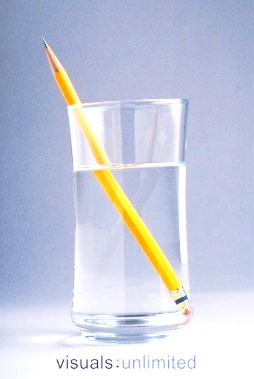 -ដំណើរកាំពន្លឺឆ្លងកាត់ឡង់ទីបង្រួមមានបីគឺ៖១-កាំពន្លឺស្របអ័ក្សមេចេញពីឡង់ទី កាត់តាមកំណុំរូបភាពមេ។២-កាំពន្លឺកាត់តាមផ្ចិតអុបទិច(O)ចេញពីឡង់ទីដោយគ្មានលំងាក។៣-កាំពន្លឺដែលដាលកាត់តាមកំណុំមេនៃឡង់ទីចេញពីឡង់ទីស្របនឹងអ័ក្សមេ។-ដំណើរកាំពន្លឺឆ្លងកាត់ឡង់ទីពង្រីកមានបីគឺ៖១-កាំពន្លឺស្របអ័ក្សមេពេលចេញពី(L)មានទំរហាក់ដូចជាចេញពីចំណុចកំណុំរូបភាពមេ។២-កាំពន្លឺកាត់តាមផ្ចិតអុបទិច(O)ចេញពី (L)ដោយគ្មានលំងាក។៣-កាំពន្លឺដែលមានទំរដូចជាកាត់តាមចំណុចកំណុំមេចេញពីឡង់ទីស្របនឹងអ័ក្សមេ។-ភ្នែករបស់យើងមិនអាចមើលឃើញវត្ថុនានា ក្នុងទីងងិតបានទេ ព្រោះភ្នែករបស់យើងមិនបានទទួលពន្លឺពី វត្ថុនោះ។-ពន្លឺដាលជាខ្សែត្រង់-ដំណើរកាំពន្លឺឆ្លងកាត់ឡង់ទីបង្រួមមានបីគឺ៖១-កាំពន្លឺស្របអ័ក្សមេចេញពីឡង់ទី កាត់តាមកំណុំរូបភាពមេ។២-កាំពន្លឺកាត់តាមផ្ចិតអុបទិច(O)ចេញពីឡង់ទីដោយគ្មានលំងាក។៣-កាំពន្លឺដែលដាលកាត់តាមកំណុំមេនៃឡង់ទីចេញពីឡង់ទីស្របនឹងអ័ក្សមេ។-ដំណើរកាំពន្លឺឆ្លងកាត់ឡង់ទីពង្រីកមានបីគឺ៖១-កាំពន្លឺស្របអ័ក្សមេពេលចេញពី(L)មានទំរហាក់ដូចជាចេញពីចំណុចកំណុំរូបភាពមេ។២-កាំពន្លឺកាត់តាមផ្ចិតអុបទិច(O)ចេញពី (L)ដោយគ្មានលំងាក។៣-កាំពន្លឺដែលមានទំរដូចជាកាត់តាមចំណុចកំណុំមេចេញពីឡង់ទីស្របនឹងអ័ក្សមេ។-គ្រូមានឡង់ទីពីរប្រភេទគឺឡង់ទីពង្រីក និងឡង់ទីបង្រួម ប្រសិនបើគ្រូយកឡង់ទីដាក់ដូចនេះ ចូរប្អូននាំគ្នាសង្កេត ហើយបើមានចម្ងល់ សូមសួរ-ឥឡូវយើងសាកល្បងឆ្លើយសំណួរនេះទាំងអស់គ្នា-ចូរប្អូនឆ្លើយទីតាំងរបស់ទៀនធៀបទៅនឹង    ទីតាំងឡង់ទីដោយយកចម្ងាយកំណុំជារង្វាស់-ដើម្បីឱ្យដឹងថាការទស្សទាយរបស់ខ្លួនត្រឹមត្រូវឬអត់យើងធ្វើពិសោធន៍ទាំងអស់គ្នា-ឡង់ទីបង្រួមទាំងអស់នេះមានចម្ងាយកំណុំ ចូរប្អូនគូរប្លង់ពិសោធន៍-គ្រូបូកសរុបប្លង់ពិសោធន៍របស់សិស្ស និងទទួលបានប្លង់ពិសោធន៍ដូចនេះ-គ្រូហៅសិស្សមកយកសម្ភារៈពិសោធន៍ និងដំណើរការពិសោធន៍ក្នុងរយៈពេល១០នាទី-គ្រូដើរត្រួតពិនិត្យពិសោធន៍របស់សិស្ស-គ្រូឱ្យសិស្សឆ្លើយសំណួរគន្លឹះក្នុង   រយៈពេល ៣នាទី -ឥឡូវប្អូនឆ្លើយសំណួរគន្លឹះរួចហើយ តើប្អូនអាចសន្និដ្ឋានបានយ៉ាងដូចម្តេចទៅលើលទ្ធផលនៃចម្លើយនេះ-គ្រូបូកសរុបការសន្និដ្ឋានរបស់សិស្សជំហានទី៣ (៣០នាទី)២.៤ រូបភាពឱ្យដោយឡង់ទីបង្រួម-បំផុសបញ្ហាសម្មតិកម្ម៖ បើយើងតាងP=ទីតាំងទៀនធៀបនឹងឡង់ទីq=ទីតាំងរូបភាពទៀនធៀបនឹងឡង់ទីf=ចម្ងាយកំណុំ-បើ Pគេមិនឃើញរូបភាពនៅលើ អេក្រង់-បើ fគេបានរូបភាពធំ-បើ គេបានរូបភាពតូពិសោធន៍៖ឡង់ទីបង្រួមទាំងនេះមានចម្ងាយ    កំណុំករណី Pករណី fករណី -លទ្ធផល-បើ Pគេមើលមិនឃើញរូបភាពទៀននៅលើអេក្រង់ទេ-បើ fគេបានរូបភាពទៀនលើ អេក្រង់ធំជាងទំហំទៀន-បើ គេបានរូបភាពទៀនលើអេក្រង់តូចជាងទៀនសន្និដ្ឋាន-បើ Pគេបានរូបភាពជារូបភាពមិនពិត (មិនមានលើអេក្រង់)-បើ fគេបានរូបភាពជារូបភាពពិតមានទំហំធំជាងវត្ថុ-បើ គេបានរូបភាពជារូបភាពពិត មានទំហំតូចជាងវត្ថុ-សិស្សស្តាប់ដោយប្រុងប្រយ័ត្ន-សិស្សគូសប្លង់ពិសោធន៍ករណី Pករណី fករណី -សិស្សឡើងមកទទួលឧបករណ៍ និងធ្វើពិសោធន៍តាមអ្វីដែលពួកគេបានគិត។-បើ Pគេមើលមិនឃើញរូបភាពទៀននៅលើអេក្រង់ទេ-បើ fគេបានរូបភាពទៀនលើអេក្រង់ធំជាងទំហំទៀន-បើ គេបានរូបភាពទៀនលើអេក្រង់តូចជាងទៀន-បើ Pគេបានរូបភាពជារូបភាពមិនពិត (មិនមានលើអេក្រង់)-បើ fគេបានរូបភាពជារូបភាពពិតមានទំហំធំជាងវត្ថុ-បើ គេបានរូបភាពជារូបភាពពិត មានទំហំតូចជាងវត្ថុ-ចូរប្អូនរកឧទាហរណ៍ករណីវត្ថុស្ថិតនៅចន្លោះ ផ្ចិតអុបទិច(O) និងចំណុចកំណុំf ឬ P?-ចូរប្អូនតាងរូបភាពទាំងអស់នេះដោយប្រើដំណើរកាំពន្លឺទាំងពីរឆ្លងកាត់ឡង់ទីឧទាហរណ៍៖ឡង់ទីបង្រួមមួយមានចម្ងាយ   កំណុំ។ ចូរសង់រូបភាពឱ្យដោយ ឡង់ទីករណី៖ក-​ (P<f)ខ- (P>f)គ- (P>2f)ឃ- (P=2f)-គ្រូសម្របសម្រួលសកម្មភាពសិស្សជំហានទី៤ (១០នាទី)ពង្រឹងចំណេះដឹង-ឧទាហរណ៍កែវពង្រីកមើលអក្សរ ពេលនោះអក្សរស្ថិតនៅចន្លោះ o និង fក-ខ-គ- ឃ--ឧទាហរណ៍កែវពង្រីកមើលអក្សរ ពេលនោះអក្សរស្ថិតនៅចន្លោះ o និង f-សិស្សសង់រូបភាពលើសៀវភៅក-ខ-  គ-     ឃ--គ្រូចែកសន្លឹកកិច្ចការផ្ទះឱ្យសិស្ស និងប្រមូល នៅសប្តាហ៍ក្រោយ។ជំហានទី៥ (៣នាទី)បណ្តាំផ្ញើលំហាត់៖ គេដាក់វត្ថុAB មួយកែងនឹងអ័ក្សមេ ពីមុខឡង់ទីបង្រួមមួយដែលមានចម្ងាយកំណុំ។ ចូរប្អូនសង់រូបភាពដោយឱ្យឡង់ទីក្នុងករណី៖ក- ខ-គ-ឃ-ង--សិស្សទទួលយកសន្លឹកកិច្ចការផ្ទះ